INDICAÇÃO Nº 2024/10“Limpeza em canteiro central, entre a Rua: Tupis e Estrada de Cillos, na altura do número, 2.190 loja Escap Lub localizada no bairro Jardim São Francisco ”.                         INDICA ao senhor Prefeito Municipal, na forma regimental, determinar ao setor competente que proceda a limpeza em canteiro central entre a Rua Tupis e Estrada de Cillos, na alura do número 2.190 Loja Escap Lub, localizada  no bairro Jardim São Francisco. Justificativa:Segundo moradores próximos as ruas mencionadas acima, o canteiro referido canteiro encontra-se muito abandonado o quem vem proprisiando acúmulo de água que permanece parada causando mau cheiro. Segundo relato de morador já apareceu até cobra, causando assim mais preocupação, então pedem ao Poder público que realize a limpeza o mais rápido possível, sugestionam a canalização das águas que empossam o local  Plenário “Dr. Tancredo Neves”, em 15 de junho de 2010.DUCIMAR DE JESUS CARDOSO“KADU GARÇOM”-Vereador-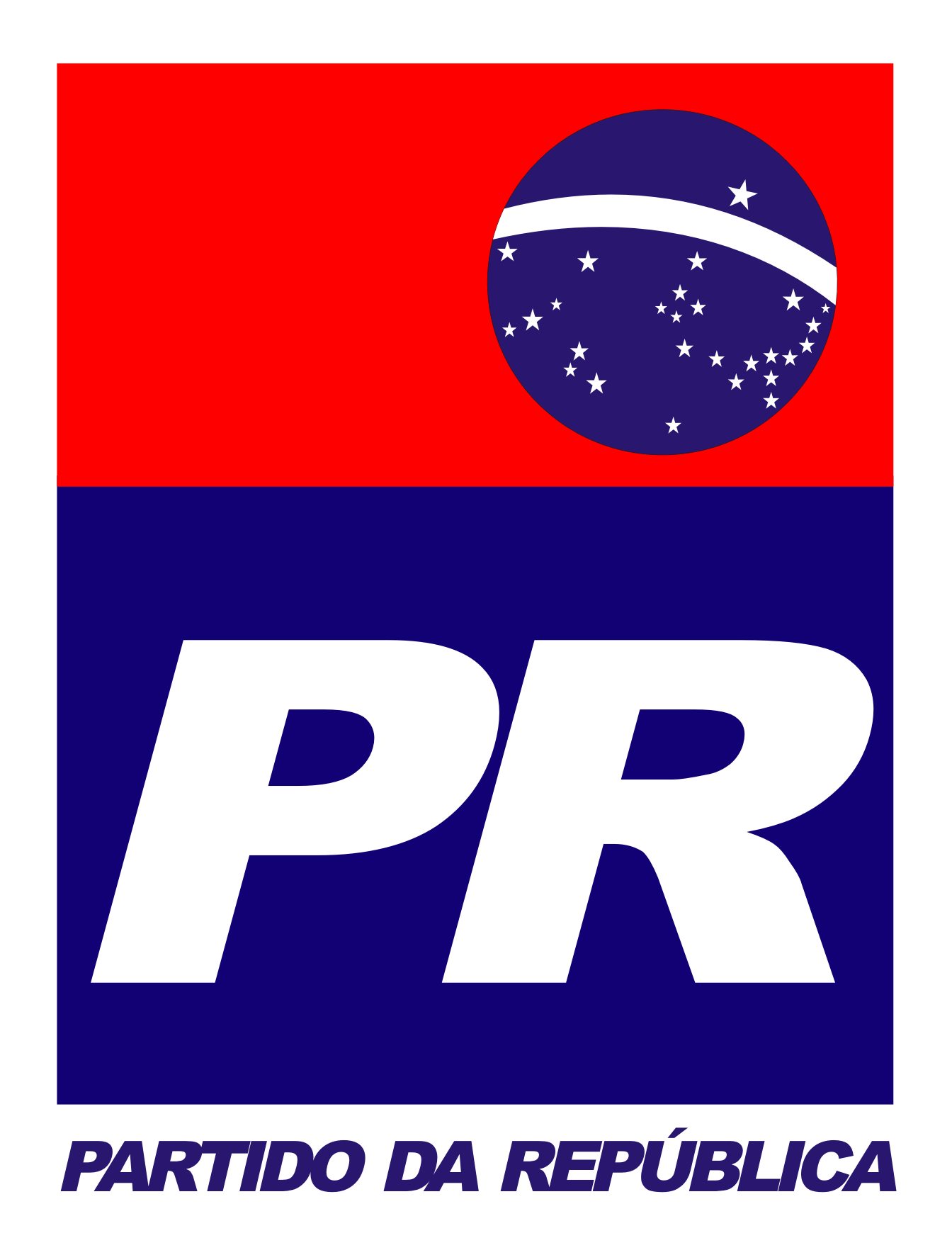 